.STOMP RIGHT TO RIGHT SIDE/ CLAP/ CROSS SHUFFLE TWICEFORWARD ROCK, FULL TURN RIGHTOr do right coaster step instead of turnSTOMP LEFT TO LEFT SIDE/ CLAP/ CROSS SHUFFLE TWICEFORWARD ROCK, SHUFFLE HALF TURN LEFT, TOUCH RIGHT, LEFT, DIG HEEL FORWARD, TOUCH TOE BACKEasier option:STOMP LEFT, STOMP RIGHT, SIDE STEP, TOUCHREPEATTAGDanced at end of 6th wall - then start again at beginning2 KICKS/ SHUFFLE FORWARD, 2 KICKS/SHUFFLE BACK, SIDE STEP/ TOUCH TWICECommon Ground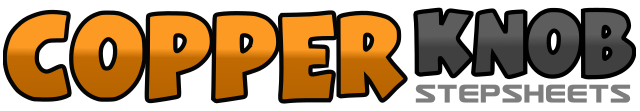 .......Count:32Wall:2Level:Improver social cha.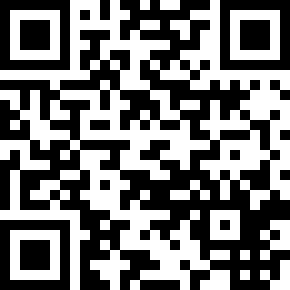 Choreographer:Sue Marshall (UK)Sue Marshall (UK)Sue Marshall (UK)Sue Marshall (UK)Sue Marshall (UK).Music:Common Ground - Glenn FreyCommon Ground - Glenn FreyCommon Ground - Glenn FreyCommon Ground - Glenn FreyCommon Ground - Glenn Frey........1-2Stomp right to right side, clap (angle body to right)3&4Cross left over right, step right small step to right, cross left over right5-6Stomp right to right side, clap7&8Cross left over right, step right small step to right, cross left over right1-2Rock forward right, recover onto left3&4Step full turn right stepping right, left, right on-the-spot1-2Stomp left to left side, clap (angle body to left)3&4Cross right over left, step left small step to left, cross right over left5-6Stomp left to left side, clap7&8Cross right over left, step left small step to left, cross right over left1-2Rock forward on left, recover onto right3&4Shuffle half turn left stepping left, right, left5&Point right toe to right side, bring foot in6&Point left toe to left side, bring foot in7&Dig right heel forward, step right foot next to left8Touch left toe back7&8Repeat steps 5&61-2Stomp left, stomp right3Step left to left side4Touch right next to left keeping weight on left1-2Kick right foot forward twice3&4Shuffle forward stepping right, left, right5-6Kick left foot forward twice7&8Shuffle back stepping left, right, left9-10Step right to right side, touch left to right11-12Step left to left side, touch right to left